Formular de înscriereLa cursul de managementul proiectelor intitulat “ Responsabilităţile şi drepturile cercetătorilor în contextul Cartei Europene a Cercetătorilor. Drepturile de proprietate Intelectuală la UAIC” organizat  în cadrul proiectului „Dezvoltarea capacității de inovare și creșterea impactului cercetării de excelență la UAIC”20 mai 2020Termen limită de înscriere: 20 mai 2020, ora 13.Pentru validarea înscrierii, vă rugăm să trimiteţi acest formular completat pe adresa diana.lina@uaic.ro.Nu se percepe taxă de participare. Ora și locul desfășurării cursului:Începând cu ora 14, online pe platforma ZOOM. Id-ul pentru acces va fi trimis participanților în timp util.Semnătură participant,              .....................................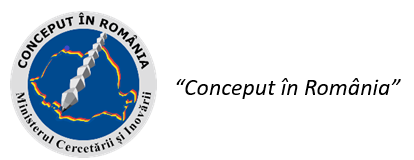 “Acest proiect este finanțat de Ministerul Cercetării și Inovării prin Programul 1 – Dezvoltarea sistemului național de cercetare-dezvoltare, Subprogram 1.2 – Performanță instituțională- Proiecte de finanțare a excelenței în CDI, Contract nr.34PFE/19.10.2018” Coordonate participantCoordonate participantNume și prenumeTitulatura / Grad academic/grad profesional/Departament/FacultateEmailTelefon (preferabil mobil)